761002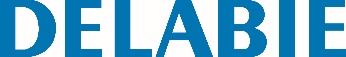 Kit de descarga direta TEMPOFLUX 1Referência: 761002 Informação para prescriçãoKit temporizado de descarga direta exterior :Instalação mural à face.Abertura suave.Temporização ~7 seg.Proteção anti-sifónica.Torneira de segurança e de regulação de débito / volume esquadria, separada.Corpo e botão em latão maciço cromado.Alimentação em esquadria F3/4".Com tubo de descarga em Inox cromado, abraçadeira e emboque de junção.Débito de base : 1l/seg.